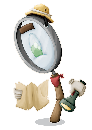 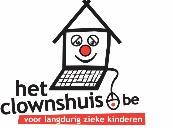 MaandagDinsdagWoensdagDonderdagVrijdagZaterdagZondag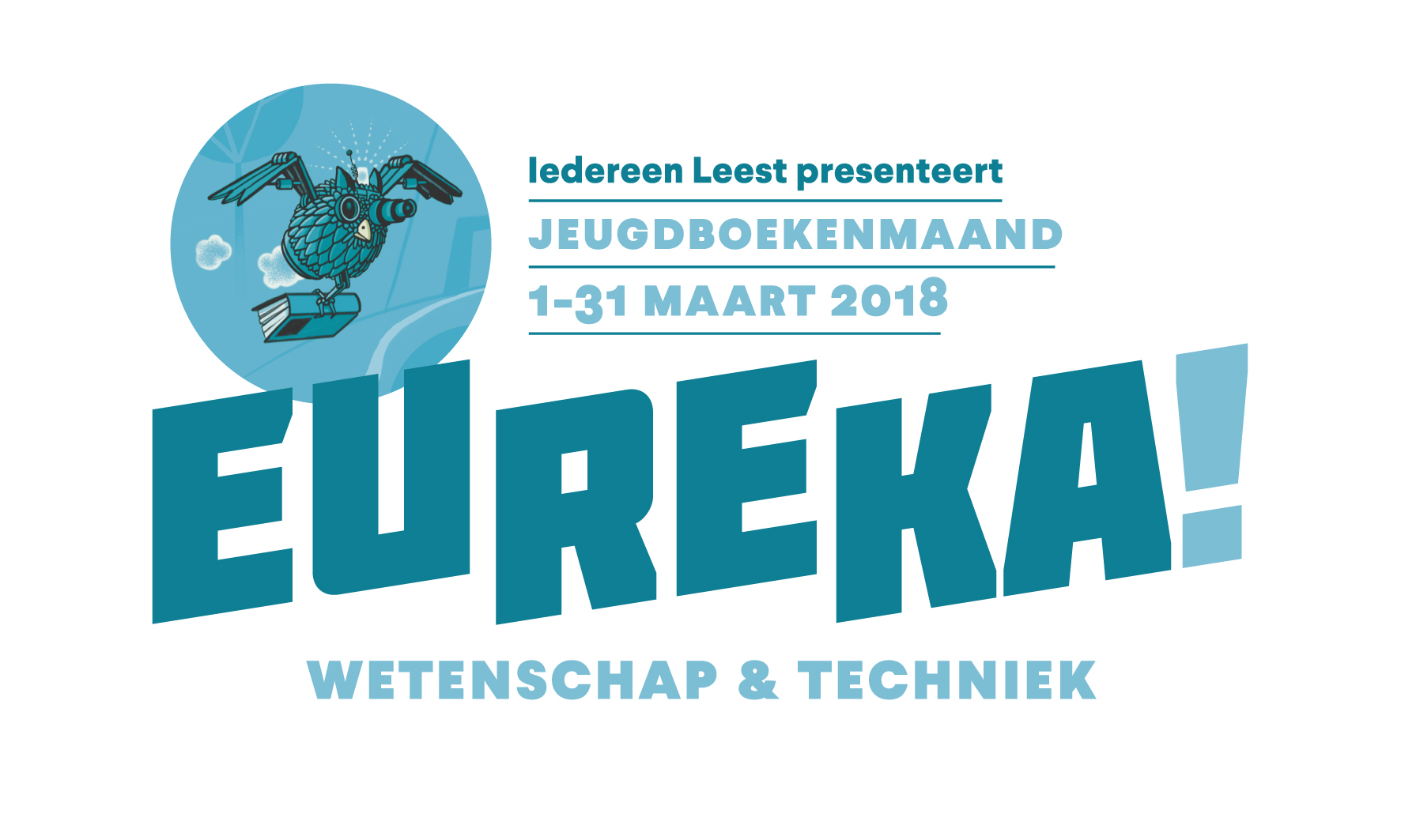 12345      HiKiBe (12u-12u45)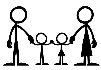    vergadering  oudercomité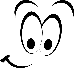 67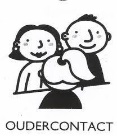 Lagere schoolRAPPORT + OUDERCONTACT89 GEEN SCHOOL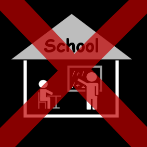 Pedagogische studiedag101112 gluurburen 3KK + 1Lzwemmen:1L + 2L + 3L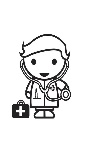 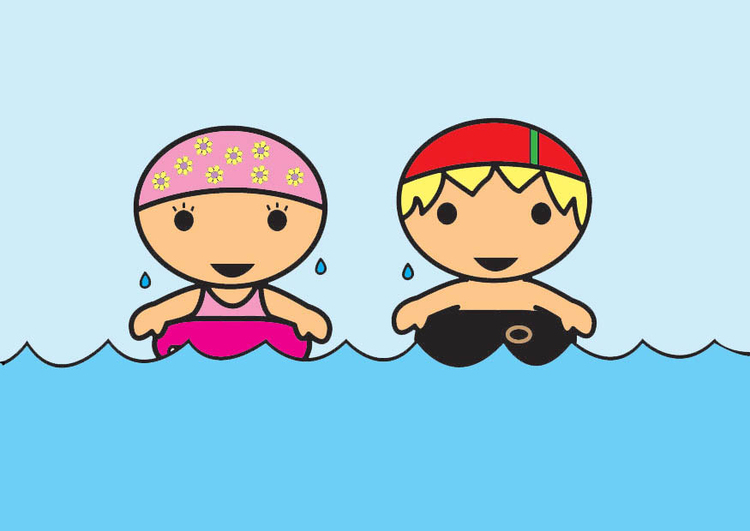 Medisch schooltoezicht 5L13 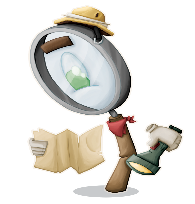 1415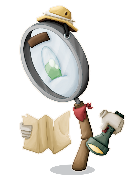 1617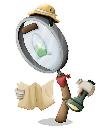 18OPENDEURDAGKLEUTERNAMIDDAG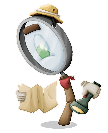 +TOONMOMENT14u – 17u1920      3L     WORKSHOP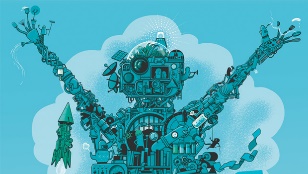 jeugdboekenmaandHof Ten Hemelrijk2122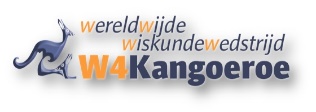 3 + 4 + 5 + 6L23242526 gluurburen 3KK + 1Lzwemmen:1L + 2L + 5L             1KK + 4L2728Meespeeldag     Peuterklasje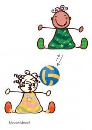                  8u30-10u29vergaderingoudercomité30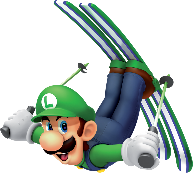 SKI AVOND19u304 + 5 + 6L & ouders31                                                        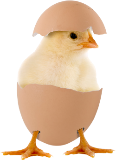                         STARTPAASVAKANTIE               2 – 13 april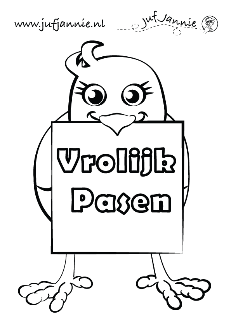 